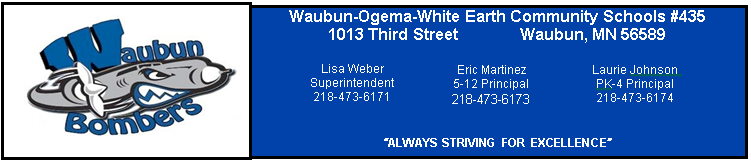 MEETING OF THE BOARD OF EDUCATIONINDEPENDENT SCHOOL DISTRICT NO. #435Wednesday, May 16, 2018Ogema Media Center6:00 PMAGENDA1.0 CALL TO ORDER2.0 ROLL CALL3.0 PLEDGE OF ALLEGIANCE4.0 APPROVAL OF THE AGENDA (Action Item)5.0 REPORTS5.1 	Board Committee and Special Meeting Reports	5.1.1	Investment & Budget Committee meeting	5.1.2	Technology Committee Meeting	5.1.3            5.2	Student Representative5.3 	Principals:     		5.3.1 Laurie Johnson       		5.3.2 Eric Martinez5.4 	Assessment & Data Coach/Grant Coordinator – 				Charlene Gilliss	5.5 	Business Manager – Michelle Heisler5.6 	Superintendent – Lisa Weber5.7 	Athletic Director – Paul Clark5.8 	Maintenance Director – Dan Guenther5.9 	Technology Coordinator – Travis Gary5.10 	Representatives:						 		    	5.10.1	Non Certified								5.10.2	Certified		5.10.3	Student 6.0 APPROVAL OF CONSENT AGENDA (Action Item)6.1 	Consider Approval of the Bills - $431,445.786.2	Consider Approval of the Minutes					6.2.1 	April 25, 2018, Regular Board Meeting		6.3 	Consider Approval for the Treasurer’s Report6.4 	Resignations 	6.4.1	Fourth Grade Teacher – Kylie Nustad	6.4.2	Industrial Technology – Scott Eischens6.5 	Permission to Hire			6.5.1	Summer School Licensed Teacher – Waubun (4) ~ John Short, Casey 						Berntson, Courtney Weston, Michelle Pariso		6.5.4	Summer Recreation – Licensed Teachers for Targeted Services Learning ~					Waubun (2) ~ Vicki Haverkamp, Nicholas Heck 	6.5.5	Summer Recreation – Licensed Lead Teacher ~ Shari Qual	6.5.6	Summer Recreation Coaches (2) ~ Dan Kohler, Dave Varriano 	6.5.7	Summer Recreation Paraprofessionals (3) ~ Linda Adams, Melissa Lanoue, and 				Alexis Heisler	6.5.8	Summer Recreation Student Helpers (4) ~ Sydney Bly, Jayden Heisler, Eli Pinske, 				and Mckena Spaeth	6.5.9	Summer Temporary Full-time Maintenance Worker (1) ~ Steve Ferencik	6.5.10	Summer Food Service Cooks ~ (2) Kristi Walz – Waubun – (June), Merry 					Teiken Ogema – (August)	6.5.11	Elementary 3rd Grade Teacher (Ogema) ~ Erica Clark	6.5.12	JH Math Teacher (Waubun) ~ Courtney Weston	6.5.13	Elementary 6th Grade Teacher (Waubun) ~ Nicholas Heck	6.5.14	 Summer Tech. Assistant ~ Emily Olsen	6.5.15	ALC Lead Teacher/Coordinator ~ Paul Clark		
	 6.6	Permission to Post		6.6.1	Long Term Elementary Teacher Sub - Ogema 							   	7.0 Recognitions	7.1	Congratulations to our May senior of the month- Steven Holt-Vik				7.2	Teacher Appreciation Week was May 7-11th. A big thank you to our teachers for helping our 			children grow and succeed!   	7.3	Congratulations to our March Students of the Month:		Kindergarten: Jayla Durant, Jaymie Lefebvre, Willow Richard-Cavanaugh		1st Grade: Triston Jackson, Max Hoban, Macey Jasken		2nd Grade:  Libby Keezer, Steven Greenleaf, Persia Keezer, Peyton Lerud		3rd Grade: Kennedy McArthur, Sabra Soyring, Lieland Heisler		4th Grade: Angalique St. Clair, Lyndsey Taggart, Nathan Fabre  	7.4	May 9, 2017, was National School Nurse Day.  Although School Nurse recognition is only one 			day a year, School Nurses strive every day to keep students healthy and capable of learning.7.5	SAFE and SOBER Prom	I would like to thank the Mahnomen County Sheriff’s Department, White Earth Police 	Department, MN State Patrol, Waubun Fire and Safety, Ogema Fire Department, Mahnomen 	Fire Department, Twin Lakes Fire Department, Mahnomen County Emergency Management, 	Greater Northwest EMS, Sanford AirMed, Anderson Funeral Home, Mahnomen Health Center 	Ambulance Services, Carrot’s Auto Body, White Earth Ambulance Service, the City of Waubun, 	Father John Cox and St. Anne’s Church, our student actors and Mrs. Syverson for their role in 	providing a mock crash, a rollover simulator and a drunk driving simulation for our students. I 	especially want to recognize Deputy Hisgun for setting all of this up.  7.6	PROM	Mr. Heisler, Ms. Bauck and Mrs. Hansana and the Class of 2019 did a tremendous job planning 	and implementing the 2018 Prom. I also want to recognize Deputy Randy Hisgun for helping 	with the supervision and coordinating our breathalyzer efforts for a safe prom.  7.7	Post Prom	Thank you to all who volunteered, donated and were part of this year’s post-prom especially Tim 	Spaeth who made sure that Post Prom occurred this year. 7.8	5/6 Grade Choir and Band Concert	Thank you to Ms. Fleisher and Ms. Bauck for providing a 5/6 concert on 5/8/2018. It was very 	well attended. 7.9	Congratulations to the following Subsection 30 Honor Band members: Lizzy Reich, Mackenzie 	Lampton and Doug McArthur, the 5th and 6th Grade MBDA Northwest Regional Honor Band 	Participants, 5th grade Brynn McArthur, Alexis Pazdernik and Jada Nelson, 6th grade Jameson 	Donner. 7.10	Congratulations to the Envirothon team of Isaac Benson, Kalie Steffl, Trenten Johnson, Brady 	Swanson and Ike Hills for placing third place at regionals and having the best oral presentation. 	They will continue on to state competition. Congratulations to the Envirothon team of Logan 	Pazdernik, Collin Adams, Douglas McArthur, Logan Stech and Will Bly who placed first at 	regionals and will also be continuing on to state competition. Congratulations to Mr. Short and 	Mr. Pettit for all of their efforts with our Envirothon teams.  The Envirothon, an outdoor learning 	event for high school students in grades 9-12 is one of the state’s largest environmental 	education competitions. Teams consisting of 5 students from the same school/organization visit 	6 different learning stations covering Aquatics, Forestry, Soils, Wildlife, and a current 	environmental topic that changes every year. Students are given a 25-point exam relating to the 	station’s topics. At the sixth station, the students are required to give a brief (8-9 minute) pre-	determined oral presentation to a panel of judges, also based on the current environmental topic 	for the year.	Natural resource professionals from across the state are presenters at each of the stations. 	They use the outdoor setting, as well as their own props to add to the experience. In Minnesota, 	teams participate in various regional Envirothon’s, which are organized by Soil & Water 	Conservation District (SWCD) personnel. The top 3 teams from each of these regional events 	advance to the Minnesota State Envirothon.7.11	School Lunch Hero Day was on May 4, 2018, I would like to recognize our great cooks at the 	Waubun site, Kristi Walz and JoAnn Doty, Ogema site, Merry Teiken and Billie Jean Benson for 	all of their efforts in providing our students nutritious breakfasts and lunches. 8.0 Public CommentPersons who wish to address the Board are requested to complete and submit a Public Request form to the Board Secretary prior to the designated meeting time. When recognized, the person shall identify him/herself and the group represented if any. The person shall then state the reason for addressing the Board and shall be limited in time at the discretion of the Board Chair. Patrons should not expect a response from the Board.  If appropriate the Board Chair will direct follow up activities. All comments must be in accordance with Board policies. Please see the appropriate form and sign-up sheet on the table near the door of the meeting room.9.0 Old Business (Discussion/Action)10.0 New Business (Discussion/Action)	10.1	Approve quote for three doors in locker room (Action)	10.2	Approve White Earth Public Health Contract (Action)	10.3	Approve Thunderbirds Handbook 2018-2019 (Action)		10.4	Approval - Reading Fiscal Year 2019 Budget (Action)		10.5	Approve contract with Hildi Inc. for the GASB 74/75 OPEB Actuarial Valuation effective 			for the 2018-2019 year in the amount of $4,600.00. (Action)  	10.6	Approve the State Envirothon Trip – John Short and Dave Pettit (Action)	10.7	Approve increase of youth workers hourly pay to $9.00 an hour (Action)	10.8	Approve Contract between Waubun – Stellher Human Services CTSS I.E.P. and School –			Linked Mental Health Grant Related Service Agreements (Action)	10.9	Approval of School Home Interventionist contract with Stellher Human Services (Action)	10.10	Approve Vig Solutions Quote #20580, for Lenovo 100e Chromebook (Quantity – 160) 			$30,888.00, Lenovo 1 Year Standard Mail-in Warranty (Quantity – 160) - Included, Google 			Chrome OS Management Console License (Quantity 160) - $3,840.00, Total 					$34,720.00(Action)	10.11	Approve Vig Solutions Quote #19210, for Dell Optiplex 790DT/SFF (Quantity – 27) - 			$7,965.00, Dell Optiples 7010 TWR (Quantity – 1) - $315.00, New Major Brand Keyboard 			and Mouse (Quantity – 28) – Included, 5 Year Vig Advance Replacement Warranty 				(Shipping Paid both ways), Total $8,529.00 (Action)	10.12	Approve football field maintenance/renovation plan (Action)	10.13	Permission to post Industrial Technology as Industrial, Agriculture and STEAM Teacher 			(Action)	10.14   Approve Resolution Approving Easement Agreement (Action)	11.0 Succeeding Meetings12.0 Future Considerations for School Board13.0 Adjournment